ゼニスの心温まるトリビュート トリニダッドシガー 50周年 記念ハバノスコレクションの中で最も高級でトレンディな葉巻の一つトリニダッドシガーのアニバーサリーを記念し、ゼニスは希少な新モデル Pilot Type 20 Chronograph Trinidad Edition トリロジーをキューバの第21回ハバノスフェスティバルで発表します。 これはプレミアムシガーの最も重要なイベントで、2019年2月18日から22日までハバナシティで開かれ、その500周年 が同時に祝われます。トリニダッド50周年記念シガーはコイーバの老舗エル・ラギート工場で製造されているハバナ葉巻で、豊かで香り高いミディアムフレーバーで知られます。 この有名な葉巻の豊かな風味を体現するPilot Type 20 Chronograph Trinidad Editionは、45ミリのピンクゴールド、イエローゴールド、ホワイトゴールドの3バージョンに展開されています。それぞれ50本の限定エディションで、ケースバックにトリニダッド50周年記念のロゴがグレービングされています。中でビートを打つのはコラムホイール使用自動巻クロノグラフムーブメントEl Primero。世界で最も高精度のシリーズ生産クロノグラフキャリバーで、こちらも2019年に50周年を迎えます。 センターに時・分、そしてスモールセコンドとクロノグラフ機能がダイヤルに読みやすくまとめられています。ベージュのルミネサントの大きめの数字、タバコの葉の風格あるパターン、そしてゼニスとトリニダッドのロゴが配されています。 このコレクターズアイテムに組み合わせたのは、トリニダッド・ロゴのパターンをあしらったハバナブラウンのカーフスキンレザーストラップ。内側のラバーライニングにも同じロゴが刻まれ、ケースに合わせた18Kピンクゴールド、イエローゴールド、ホワイトゴールドのピンバックルを使用しています。 ハバノスフェスティバルの期間中、このPilot Type 20 Chronograph Trinidad Editionのプラチナ製ユニークピースバージョンがオークションにかけられます。ブランドのアニバーサリーを記念してデザインされた希少なトリニダッド葉巻ケースと共に出品されます。ゼニスとハバノスはどちらも本物の良さ、精度とエクセレンスを共有する伝説的なメソンです。 どちらも情熱と熟練技術をもって貴重なクリエーションを生み出し、愛好家たちに最上の喜びをお届けしています。ハバノスとゼニスの提携によるコイーバブランドが成功を収め、今回はトリニダッドブランドが誕生し成功を収めています。 ゼニスとハバノスの二つのブランドは、エクセレンス、洗練と希少な価値という共通の価値を共有しています。 ゼニス： 150年以上にわたり、革新と熟練技術の追求を続けてきたスイス時計マニュファクチュール ハバノス： 世界で最も人気のある高名な葉巻ブランドゼニス：  ゼニス：未来の時計づくりゼニスは1865年の創業以来、本物の魅力と大胆さ、情熱を駆動力として、卓越性、精度、革新の限界を絶えず押し広げてきました。 他とは違う視点を持った時計職人、ジョルジュ・ファーブル＝ジャコによりル・ロックルで創業後間もなく、ゼニスは、特にクロノメーターの分野において目覚ましい成功を収め、その過程で2,333回もの受賞記録を達成しました。 記録的な偉業です。  1/10秒単位の精度を実現した伝説のEl Primeroキャリバーで有名なマニュファクチュールは、600を超える様々なムーブメントの開発を手掛けています。 今日、ゼニスは、1/100秒精度のクロノグラフ、Defy El Primero 21とともに魅力的なラインナップを展開し、 世界最高精度を誇るDefy Labで機械式ウォッチに新しい次元を開きました。  ダイナミックで前衛的な思考の伝統との結び付きを改めて実感しつつ、ゼニスは、ブランドの未来、そして時計づくりの未来を綴り続けるのです。PILOT TYPE 20 CHRONOGRAPH TRINIDAD EDITION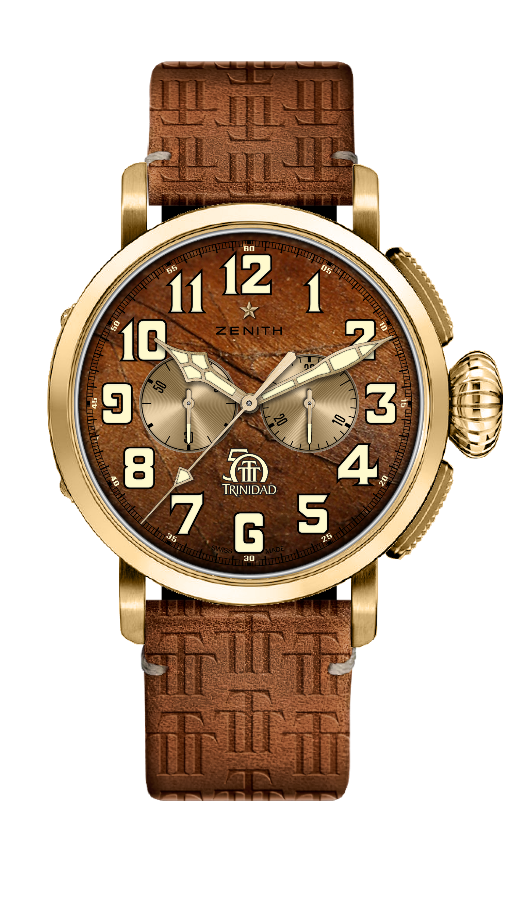 50本の限定エディションリファレンス: 30.2430.4069/78.C811キーポイントトリロジーの特別モデル、トリビュートは トリニダッドシガー50周年 記念自動巻コラムホイール El Primero クロノグラフダイヤルにタバコの葉のパターンアラビア数字、全体にスーパールミノバ塗布ケースバックにトリニダッド50周年記念ロゴをエングレービングイエローゴールドのバージョン： 50本の限定エディションムーブメントムーブメント： El Primero 4069、自動巻キャリバー: 13¼``` (径: 30 mm)ムーブメントの高さ: 6.6 mm部品数: 254石数: 35振動数: 毎時 36,000 振動（5 Hz）パワーリザーブ: 少なくとも 50時間仕上げ： コート・ド・ジュネーブ装飾を施したローター機能中央に時針と分針9 時位置にスモールセコンドクロノグラフ：- 中央にクロノグラフ針- 3 時位置に 30 分カウンターケース、文字盤、針素材: イエローゴールド直径: 45 mmオープニング径: 37.8 mm高さ: 14.25mm防水機能: 10 気圧文字盤: ハバナブラウン、タバコの葉のパターンアワーマーカー: アラビア数字、ベージュのスーパールミノバSLNコーティング針: ゴールドプレート、ファセット、スーパールミノバSLNコーティング裏蓋: イエローゴールドケースバック、トリニダッド50周年記念ロゴをエングレービングストラップとバックルハバナブラウンのカーフスキンレザー、トリニダッドロゴとパターンラバーライニング、内側にトリニダッドロゴイエローゴールドのピンバックルPILOT TYPE 20 CHRONOGRAPH TRINIDAD EDITION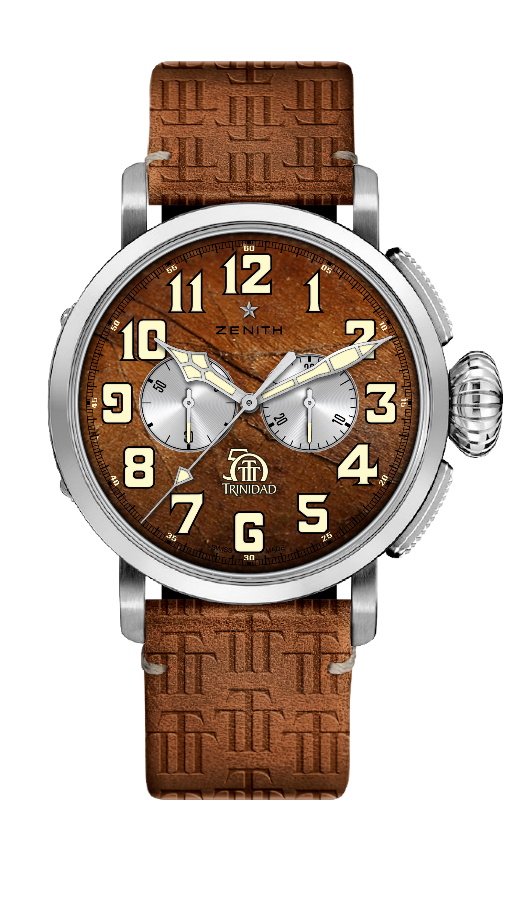 50本の限定エディションリファレンス: 65.2430.4069/78.C811キーポイントトリロジーの特別モデル、トリビュートは トリニダッドシガー50周年 記念自動巻コラムホイール El Primero クロノグラフダイヤルにタバコの葉のパターンアラビア数字、全体にスーパールミノバ塗布ケースバックにトリニダッド50周年記念ロゴをエングレービングホワイトゴールドのバージョン： 50本の限定エディションムーブメントムーブメント： El Primero 4069、自動巻きキャリバー： 13¼``` (径: 30 mm)ムーブメントの高さ: 6.6 mm部品数: 254石数: 35振動数: 毎時 36,000 振動（5 Hz）パワーリザーブ: 少なくとも 50時間仕上げ： コート・ド・ジュネーブ装飾を施したローター機能中央に時針と分針9 時位置にスモールセコンドクロノグラフ：- 中央にクロノグラフ針- 3 時位置に 30 分カウンターケース、文字盤、針素材： ホワイトゴールド直径: 45 mmオープニング径: 37.8 mm高さ: 14.25mm防水機能: 10 気圧文字盤: ハバナブラウン、タバコの葉のパターンアワーマーカー: アラビア数字、ベージュのスーパールミノバSLNコーティング針: ロジウムプレート、ファセット、ベージュのスーパールミノバSLNコーティング裏蓋: ホワイトゴールドケースバック、トリニダッド50周年記念ロゴをエングレービングストラップとバックルハバナブラウンのカーフスキンレザー、トリニダッドロゴとパターンラバーライニング、内側にトリニダッドロゴホワイトゴールドのピンバックルPILOT TYPE 20 CHRONOGRAPH TRINIDAD EDITION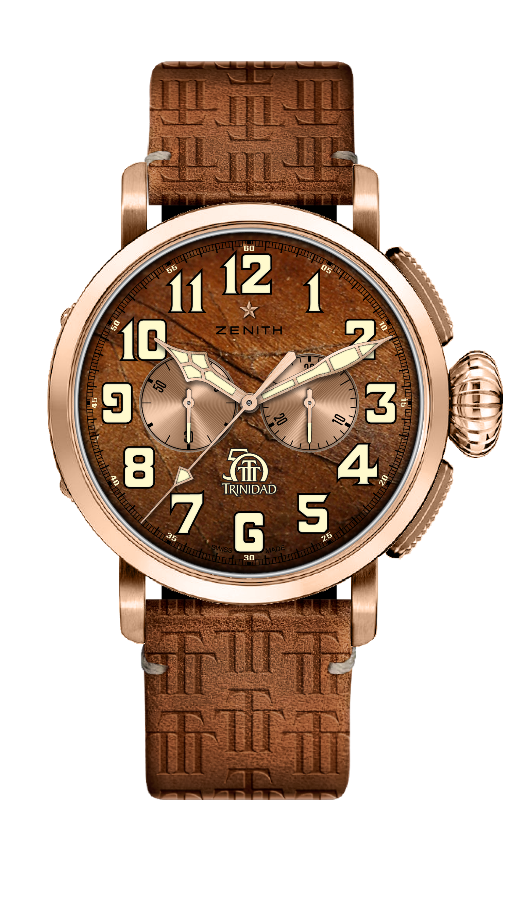 50本の限定エディションリファレンス: 18.2430.4069/77.C811キーポイントトリロジーの特別モデル、トリビュートは トリニダッドシガーの50周年 記念自動巻コラムホイール El Primero クロノグラフダイヤルにタバコの葉のパターンアラビア数字、全体にスーパールミノバ塗布ケースバックにトリニダッド50周年記念ロゴをエングレービング18Kピンクゴールドのバージョン： 50本の限定エディションムーブメント：ムーブメント： El Primero 4069、自動巻キャリバー： 13¼``` (径: 30 mm)ムーブメントの高さ: 6.6 mm部品数: 254石数: 35振動数: 毎時 36,000 振動（5 Hz）パワーリザーブ: 少なくとも 50時間仕上げ： コート・ド・ジュネーブ装飾を施したローター機能中央に時針と分針9 時位置にスモールセコンドクロノグラフ：- 中央にクロノグラフ針- 3 時位置に 30 分カウンターケース、文字盤、針素材： 18Kピンクゴールド直径: 45 mmオープニング径: 37.8 mm高さ: 14.25 mm防水機能: 10 気圧文字盤: ハバナブラウン、タバコの葉のパターンアワーマーカー: アラビア数字、ベージュのスーパールミノバSLNコーティング針: ゴールドプレート、ファセット、ベージュのスーパールミノバSLNコーティング裏蓋: 18Kピンクゴールドのケースバック、トリニダッド50周年記念ロゴのエングレービングストラップとバックルハバナブラウンのカーフスキンレザー、トリニダッドロゴとパターンラバーライニング、内側にトリニダッドロゴ18Kピンクゴールドのピンバックル